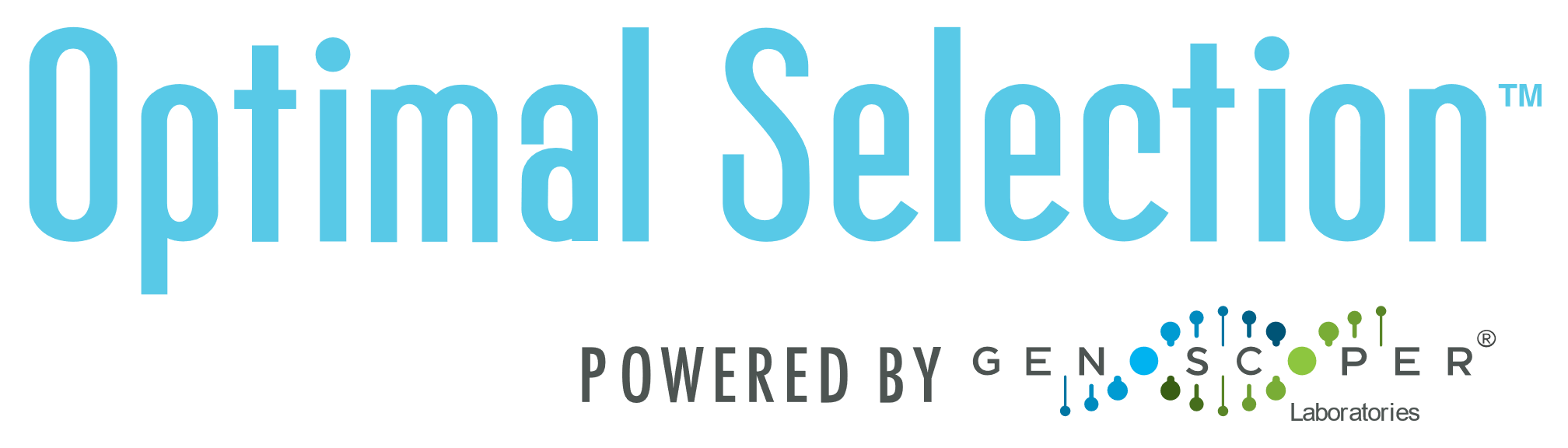 Known Disorders in the BreedTypeTypeTypeDisorderDisorderDisorderDisorderDisorderDisorderGenotypeGenotypeStatusStatusStatusBlood DisordersBlood DisordersBlood DisordersErythrocyte Pyruvate Kinase (PK) DeficiencyErythrocyte Pyruvate Kinase (PK) DeficiencyErythrocyte Pyruvate Kinase (PK) DeficiencyErythrocyte Pyruvate Kinase (PK) DeficiencyErythrocyte Pyruvate Kinase (PK) DeficiencyErythrocyte Pyruvate Kinase (PK) DeficiencyG/GG/GClearClearClearCardiac DisordersCardiac DisordersCardiac DisordersHypertrophic Cardiomyopathy, MYBPC3 mutation: A31P found in Maine CoonHypertrophic Cardiomyopathy, MYBPC3 mutation: A31P found in Maine CoonHypertrophic Cardiomyopathy, MYBPC3 mutation: A31P found in Maine CoonHypertrophic Cardiomyopathy, MYBPC3 mutation: A31P found in Maine CoonHypertrophic Cardiomyopathy, MYBPC3 mutation: A31P found in Maine CoonHypertrophic Cardiomyopathy, MYBPC3 mutation: A31P found in Maine CoonG/GG/GClearClearClearMuscular DisordersMuscular DisordersMuscular DisordersSpinal Muscular Atrophy (SMA)/Spinal Muscular DystrophySpinal Muscular Atrophy (SMA)/Spinal Muscular DystrophySpinal Muscular Atrophy (SMA)/Spinal Muscular DystrophySpinal Muscular Atrophy (SMA)/Spinal Muscular DystrophySpinal Muscular Atrophy (SMA)/Spinal Muscular DystrophySpinal Muscular Atrophy (SMA)/Spinal Muscular DystrophyI/II/IClearClearClearRenal DisordersRenal DisordersRenal DisordersRenal DisordersPolycystic Kidney Disease     Polycystic Kidney Disease     Polycystic Kidney Disease     Polycystic Kidney Disease     Polycystic Kidney Disease     Polycystic Kidney Disease     Clear  Clear  Clear  Clear  TraitTested variantTested variantTested variantTested variantGenotypeGenotypeInterpretationInterpretationInterpretationInterpretationInterpretationBlood Type (3 variants)N/NN/NCat has blood type A. Cat has blood type A. Cat has blood type A. Cat has blood type A. Cat has blood type A. Color Locus D: DilutionColor Locus D: DilutionMLPH T83del (d allele)MLPH T83del (d allele)MLPH T83del (d allele)MLPH T83del (d allele)D/dD/dThe coat color is not diluted; the cat carries one copy of the dilute gene.The coat color is not diluted; the cat carries one copy of the dilute gene.The coat color is not diluted; the cat carries one copy of the dilute gene.The coat color is not diluted; the cat carries one copy of the dilute gene.The coat color is not diluted; the cat carries one copy of the dilute gene.The coat color is not diluted; the cat carries one copy of the dilute gene.Color Locus A: Agouti Color Locus A: Agouti a/aa/aThe cat is likely to have non-agouti (solid) coat color. The cat is likely to have non-agouti (solid) coat color. The cat is likely to have non-agouti (solid) coat color. The cat is likely to have non-agouti (solid) coat color. The cat is likely to have non-agouti (solid) coat color. The cat is likely to have non-agouti (solid) coat color. 